Characteristics of Life and CellStudy GuideTextbook Chapters and Pages:Chapter 2, Section 1 and 2: Pgs. 36-41Chapter 4, Section 2 and 3: Pgs. 85-99Study Guide Questions What are the six characteristics of life? All living things have _____________. Living things respond to ______________ in the ________________. Living things produce    _________________ like themselves. All living things have __ __ __. Living things use _________________ to carry out the daily activities of life. Living things ______________ and _____________.What are the bare necessities of life?What does “prokaryotic” and “eukaryotic” mean?“Prokaryotic:”  ________________ nucleus“Eukaryotic:” ________________ nucleus What are some other major differences between prokaryotic and eukaryotic cells?Are the following cells prokaryotic or eukaryotic?BacteriaHuman skin cellDog’s heart muscle cellPea plant leaf cellDefine what an organelle is.Why is the cell membrane important in a cell?The cell membrane is made up of a _______________ bilayer, with the outer layers being _________________ which means “water loving”, while the inner layers are ______________, which means “water-fearing”.Define the following:Diffusion:Osmosis:Passive transport:Active transport:Carrier proteins:

Complete the table by either describing the function of the organelle or by giving the name of the organelle that fits the description of the function given. Also indicate whether the organelle can be found in animal cells only, plant cells only or both.Be able to identify and label the parts of the cell.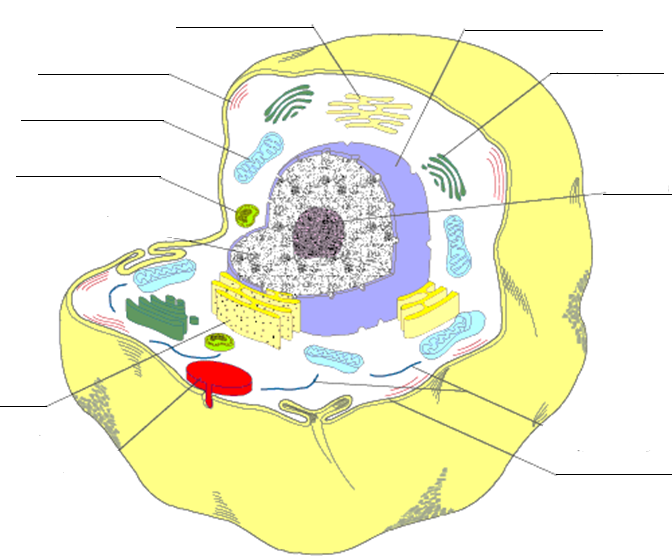 OrganelleFunctionFound in Plant or Animal cells? Or Both?NucleusEnergy producing cell. This is where ATP is made.The protein factories of the cell.ChloroplastsLysosomesThis is the packaging center of the cell. Proteins are packaged and distributed here.Endoplasmic ReticulumVacuoleCell Wall